Stoffverteilungsplan nach den Vorgaben des Lehrplans zum Erwerb des 
Haupt- und Realschulabschlusses in Thüringen auf Basis von Mathe.Logo 5/6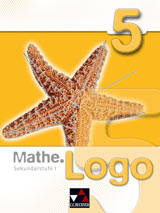 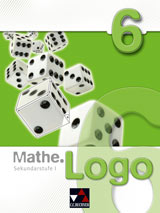 VorwortDer neue Lehrplan (2011) für Thüringen zum Erwerb des Haupt- und Realschulabschlusses wurde auf der Grundlage der von der Kultusministerkonferenz (KMK) erarbeiteten Bildungsstandards erarbeitet. Demnach gibt müssen Schülerinnen und Schüler zweierlei Kompetenzen erwerben: Allgemeine mathematische Kompetenzen, die sich auf Prozesse mathematischen Denkens und Arbeitens beziehen. Die allgemeinen mathematischen Kompetenzen erwirbt der Schüler durch die aktive Auseinandersetzung mit konkreten Inhalten und im Rahmen konkreter Fragestellungen.
Die allgemeinen mathematischen Kompetenzen entsprechen dabei genau den von der KMK vorgegebenen.Inhaltsbezogene mathematische Kompetenzen („Sachkompetenzen“), die sich auf den Erwerb von mathematischen Inhalten beziehen. In Thüringen wurden die fünf Leitideen der Bildungsstandards (Zahl, Messen, Raum und Form, funktionaler Zusammenhang, Daten und Zufall) auf vier inhaltsbezogene Kompetenzen reduziert: Arithmetik/Algebra, Funktionen, Geometrie, Stochastik.Die folgende Darstellung bietet eine Übersicht über beide Arten von Kompetenzen.Allgemeine mathematische Kompetenzen: K1 bis K6 der BildungsstandardsInhaltsbezogene mathematische Kompetenzen („Sachkompetenzen“)Wozu eine Stoffverteilung?Der neue Lehrplan schreibt keine feste thematisch-inhaltliche Reihenfolge mehr vor. Die Inhalte können innerhalb einer Doppeljahrgangsstufe frei verschoben werden, solange sichergestellt ist, dass alle Inhalte am Ende „abgearbeitet“ und sämtliche Kompetenzen geschult wurden. In der Praxis hat sich bewährt, den Unterricht mathematisch-inhaltlich zu strukturieren und die Inhalte in lebensnahe Situationen einzubetten. Die folgende Tabelle zeigt, wie die inhaltlichen Vorgaben des Lehrplans in den Schulbüchern Mathe.Logo 5 und Mathe.Logo 6 umgesetzt wurden. Die entstandenen Lehrgänge des Schulbuchs (1. Spalte) decken alle im Lehrplan aufgeführten Sachkompetenzen (2. Spalte) ab und bieten so eine solide Grundlage für einen gelingenden Unterricht. Möglichkeiten zur Differenzierung sind ebenso vorhanden wie eine breite Anwendungsorientierung. Manche Inhalte werden an verschiedenen Stellen in den Schulbüchern thematisiert und tauchen dementsprechend mehrfach in der 2. Spalte auf.Die 3. Spalte enthält diejenigen allgemeinen mathematischen Kompetenzbereiche des Faches, die im jeweiligen Unterkapitel in besonderer Weise geschult werden. Selbstverständlich werden in den Aufgaben des Kapitels oft auch diejenigen Kompetenzen geschult, die nicht explizit erwähnt werden. Ebenso enthält die 3. Spalte die Methoden-, Selbst- und Sozialkompetenzen, die im Lehrplan angegeben sind.Die 4. Spalte enthält Hinweise auf Vernetzungen, optionale Zusatzangebote, usw.
Im Tabellenkopf findet sich ein Anhaltspunkt für die Anzahl der Wochenstunden pro Kapitel. Wir gehen dabei von 32 Wochen  4 h = 128 Wochenstunden aus.Stoffverteilungsplan nach den Vorgaben des Lehrplans zum Erwerb des Haupt- und Realschulabschlusses in Thüringen auf Basis von Mathe.Logo 5 (ISBN 978-3-7661-8405-4)Stoffverteilungsplan nach den Vorgaben des Lehrplans zum Erwerb des Haupt- und Realschulabschlusses in Thüringen auf Basis von Mathe.Logo 6 (ISBN 978-3-7661-8406-1)Mathematisch argumentieren (K1): Dies bedeutet insbesondere:Fragen zu stellen, die für die Mathematik charakteristisch sind („Wie verändert sich ...?“, „Gibt es ...?“, „Ist das immer so ...?“), und Vermutungen begründet zu äußern, mathematische Argumentationen zu entwickeln (wie Erläuterungen, Begründungen, einfache Beweise),Darstellungen und Problembearbeitungen auf Verständlichkeit, Vollständigkeit und Schlüssigkeit zu bewerten,Lösungswege oder Zusammenhänge zu beschreiben und zu begründen.Probleme mathematisch lösen (K2): Dies bedeutet insbesondere:inner- und außermathematische Problemstellungen zu erfassen und mit eigenen Worten wiederzugeben,vorgegebene und selbst formulierte Probleme zu bearbeiten, geeignete heuristische Hilfsmittel, Strategien und Prinzipien zum Problemlösen auszuwählen und anzuwenden,Lösungsideen zu finden und Lösungswege zu reflektieren,die Plausibilität der Ergebnisse zu überprüfen.Mathematisch modellieren (K3): Dies bedeutet insbesondere:realitätsnahe Situationen, die modelliert werden sollen, in mathematische Begriffe, Strukturen und Relationen zu übersetzen,in den jeweiligen mathematischen Modellen zu arbeiten,Ergebnisse in den entsprechenden Bereichen oder der entsprechenden Situation zu interpretieren und zu überprüfen.Mathematische Darstellungen verwenden (K4): Dies bedeutet insbesondere:verschiedene Darstellungsformen von mathematischen Objekten und Situationen zu unterscheiden, zu interpretieren und anzuwenden,Beziehungen zwischen Darstellungsformen zu erkennen,unterschiedliche Darstellungsformen je nach Situation und Zweck auszuwählen und zwischen ihnen zu wechseln.Mit symbolischen und technischen Elementen der Mathematik umgehen (K5): Dies bedeutet insbesondere:mit Termen, Gleichungen, Funktionen, Diagrammen und Tabellen zu arbeiten,symbolische und formale Sprache in natürliche Sprache zu übersetzen und umgekehrt,Lösungs- und Kontrollverfahren auszuführen,mathematische Werkzeuge (wie Formelsammlung, Taschenrechner, Tabellenkalkulationssoftware, dynamische Geometriesoftware) sinnvoll und verständig einzusetzen.Kommunizieren (K6): Dies bedeutet insbesondere:Überlegungen, Lösungswege bzw. Ergebnisse zu dokumentieren, verständlich darzustellen und zu präsentieren, auch unter Nutzung geeigneter Medien,die Fachsprache adressatengerecht zu verwenden,Texte mit mathematischen Inhalten zu verstehen,Äußerungen über mathematische Sachverhalte hinsichtlich ihrer Angemessenheit, Korrektheit und Qualität zu überprüfen.Arithmetik/Algebramit Zahlen, Variablen und Symbolen umgehenFunktionenBeziehungen/Veränderungen erkunden, beschreiben und darstellenGeometrieebene und räumliche Strukturen nach Maß und Form erfassenStochastikmit Daten und Zufall arbeiten SchulbuchkapitelInhaltsbezogene mathematische KompetenzenSachkompetenz Allgemeine mathematische KompetenzenMethoden-, Selbst- und SozialkompetenzBemerkungen1 Natürliche Zahlen 	7ca. 12 Wochenstunden1.1 Natürliche Zahlen und Diagramme 	8Arithmetik/Algebranatürliche Zahlen im mündlichen und schriftlichen Sprachgebrauch sicher und sachgemäß verwendenAllgemeine mathematische KompetenzenMathematische Darstellungen verwenden (K4)MethodenkompetenzDaten in Tabellen und Diagrammen (Säulendiagramm) darstellen Informationen zielangemessen entnehmen aus Diagrammen1.2 Natürliche Zahlen ordnen	10Arithmetik/Algebranatürliche Zahlen ordnennatürliche Zahlen vergleichenAllgemeine mathematische KompetenzenMathematische Darstellungen verwenden (K4)Spiel: Steckbrief-Quartett1.3 Das Zehnersystem – 
große natürliche Zahlen	12Arithmetik/Algebranatürliche Zahlen bis 1 Billion (1012) auf verschiedene Arten im Zehnersystem darstellen (mit Ziffern, als Zahlwort, auf dem Zahlenstrahl, in der Stellenwerttafel, mit Zehnerpotenzen) und zwischen diesen wechselnnatürliche Zahlen in unterschiedlichen Situationen lesenAllgemeine mathematische KompetenzenMit symbolischen und technischen Elementen der Mathematik umgehen (K5)MethodenkompetenzInformationen zielangemessen entnehmen aus TabellenDiagramme sorgfältig und genau zeichnenDaten in Tabellen und Diagrammen (Säulendiagramm) darstellenSelbst- und Sozialkompetenz Verantwortung für den gemeinsamen Arbeitsprozess übernehmenWissen: Vorsilben 1.4 Das Binärsystem	16Arithmetik/Algebranatürliche Zahlen in einem anderen Zahlensystem lesen und angebenAllgemeine mathematische KompetenzenMathematisch argumentieren (K1)Die Behandlung des Themas ist fakultativ.Geschichte: Redewendungen1.5 Römische Zahlzeichen	18Arithmetik/Algebranatürliche Zahlen in einem anderen Zahlensystem lesen und angebenAllgemeine mathematische KompetenzenMathematisch argumentieren (K1)Die Behandlung des Themas ist fakultativ.1.6 Natürliche Zahlen runden und darstellen 	20Arithmetik/Algebranatürliche Zahlen auf vorgegebene Stellen rundenAllgemeine mathematische KompetenzenMathematische Darstellungen verwenden (K4)Kommunizieren (K6)Mathematisch modellieren (K3)1.7 Schätzen und zählen	24Arithmetik/Algebragroße Anzahlen schätzenAllgemeine mathematische KompetenzenMathematisch argumentieren (K1)Probleme mathematisch lösen (K2)1.8 Vermischte Aufgaben	26Die Inhalte des vorangehenden Kapitels werden vernetzend wiederholt.Spiel: Zählspiel1.9 Themenseite: Tabellenkalkulation 	28Allgemeine mathematische KompetenzenMit symbolischen und technischen Elementen der Mathematik umgehen (K5)MethodenkompetenzDaten, auch unter Nutzung des Computers, in Tabellen und Diagrammen (Säulen- und Streifendiagramm) darstellenIm Hinblick auf den genannten Kompetenzbereich bietet die Doppelseite einen Einstieg in Tabellenkalkulation.1.10 Themenseite: Die Europäische Union 	30Vertiefung1.11 Das kann ich!	30Allgemeine mathematische KompetenzenMathematisch argumentieren (K1)Kommunizieren (K6)Die Aufgaben zur Einzelarbeit sind Basisaufgaben zur Grundwissensbildung.Die Aufgaben für Lernpartner schulen die Kompetenzen K1 und K6.Kreuz und quer	35Auf diesen Seiten werden alle Lerninhalte früherer Kapitel und Schuljahre wiederholt.SchulbuchkapitelInhaltsbezogene mathematische KompetenzenSachkompetenzAllgemeine mathematische KompetenzenMethoden-, Selbst- und SozialkompetenzBemerkungen2 Rechnen mit natürlichen Zahlen	37ca. 32 Wochenstunden2.1 Natürliche Zahlen addieren und subtrahieren	 38Arithmetik/AlgebraDie Grundrechenoperationen im Bereich der natürlichen Zahlen im Kopf und schriftlich ausführeneinfache Terme mit Variablen aufstellen und Termwerte berechnenAllgemeine mathematische KompetenzenMathematische Darstellungen verwenden (K4)MethodenkompetenzZur Lösungsfindung heuristische Mittel verwendenDaten in Tabellen und Diagrammen (Säulendiagramm) darstellen 2.2 Schriftlich addieren	40Arithmetik/AlgebraDie Grundrechenoperationen im Bereich der natürlichen Zahlen im Kopf und schriftlich ausführenAllgemeine mathematische KompetenzenMathematisch argumentieren (K1)Mathematische Darstellungen verwenden (K4)Mit symbolischen und technischen Elementen der Mathematik umgehen (K5)MethodenkompetenzInformationen zielangemessen entnehmen aus Tabellen Daten in Tabellen und Diagrammen (Säulendiagramm) darstellen2.3 Schriftlich subtrahieren	42Arithmetik/AlgebraDie Grundrechenoperationen im Bereich der natürlichen Zahlen im Kopf und schriftlich ausführennatürliche Zahlen in unterschiedlichen Situationen leseneinfache Probleme aus dem Alltag lösen, in denen mehrere Rechenoperationen miteinander zu verknüpfen sindAllgemeine mathematische KompetenzenMathematisch argumentieren (K1)Mit symbolischen und technischen Elementen der Mathematik umgehen (K5)MethodenkompetenzInformationen zielangemessen entnehmen aus Tabellen Spiel: Würfelbingo 2.4 Multiplizieren	46Arithmetik/AlgebraDie Grundrechenoperationen im Bereich der natürlichen Zahlen im Kopf und schriftlich ausführenRechengesetze zum Vorteilhaften Rechnen anwendenAn Beispielen den Zusammenhang zwischen Rechenoperationen und deren Umkehroperationen erläuternAllgemeine mathematische KompetenzenMathematisch argumentieren (K1)Mit symbolischen und technischen Elementen der Mathematik umgehen (K5)Kommunizieren (K6)MethodenkompetenzDurch systematisches Probieren Lösungen ermittelnSelbst- und SozialkompetenzSelbstständig und situationsbezogene Rechenstrategien auswählen und anwendenAlltag: EAN-132.5 Potenzieren	50Arithmetik/AlgebraDie Grundrechenoperationen im Bereich der natürlichen Zahlen im Kopf und schriftlich ausführenAllgemeine mathematische KompetenzenMathematische Darstellungen verwenden (K4)2.6 Dividieren 	52Arithmetik/AlgebraDie Grundrechenoperationen im Bereich der natürlichen Zahlen schriftlich ausführennatürliche Zahlen in unterschiedlichen Situationen leseneinfache Probleme aus dem Alltag lösen, in denen mehrere Rechenoperationen miteinander zu verknüpfen sindAllgemeine mathematische KompetenzenMathematisch argumentieren (K1)Probleme mathematisch lösen (K2)Kommunizieren (K6)Geschichte: Zahlenfolgen2.7 Rechengesetze (1)	56Arithmetik/AlgebraDie Grundrechenoperationen im Bereich der natürlichen Zahlen schriftlich ausführenRechengesetze zum Vorteilhaften Rechnen anwendenAllgemeine mathematische KompetenzenMathematisch argumentieren (K1)Probleme mathematisch lösen (K2)Mit symbolischen und technischen Elementen der Mathematik umgehen (K5)Kommunizieren (K6)2.8 Rechengesetze (2)	58Arithmetik/Algebraeinfache Probleme aus dem Alltag lösen, in denen mehrere Rechenoperationen miteinander zu verknüpfen sindeinfache Gleichungen durch inhaltliche Überlegungen und systematisches Probieren lösenAllgemeine mathematische KompetenzenMathematisch argumentieren (K1)Probleme mathematisch lösen (K2)Mit symbolischen und technischen Elementen der Mathematik umgehen (K5)Kommunizieren (K6)MethodenkompetenzZur Lösungsfindung heuristische Mittel verwendenErgebnisse anschaulich präsentierenSelbst- und Sozialkompetenz Verantwortung für den gemeinsamen Arbeitsprozess übernehmenin kooperativen Lernformen Aufgaben bearbeitenSpiel: Würfelrechnen2.9 Gleichungen 	60Arithmetik/Algebraeinfache Gleichungen durch inhaltliche Überlegungen und systematisches Probieren löseneinfache Terme mit Variablen aufstellen und Termwerte berechnenAllgemeine mathematische KompetenzenMathematisch argumentieren (K1)Mathematische Darstellungen verwenden (K4)Mit symbolischen und technischen Elementen der Mathematik umgehen (K5)Kommunizieren (K6)MethodenkompetenzDaten, auch unter Nutzung des Computers, in Tabellen und Diagrammen (Säulen- und Streifendiagramm) darstellen2.10 Vermischte Aufgaben	64Die Inhalte des vorangehenden Kapitels werden vernetzend wiederholt.2.11 Themenseite: Piraten und Freibeuter	68Vertiefung2.12 Das kann ich!	70Allgemeine mathematische KompetenzenMathematisch argumentieren (K1)Kommunizieren (K6)Die Aufgaben zur Einzelarbeit sind Basisaufgaben zur Grundwissensbildung.Die Aufgaben für Lernpartner schulen die Kompetenzen K1 und K6.Kreuz und quer	35Auf diesen Seiten werden alle Lerninhalte früherer Kapitel und Schuljahre wiederholt.SchulbuchkapitelInhaltsbezogene mathematische KompetenzenSachkompetenz Allgemeine mathematische KompetenzenMethoden-, Selbst- und SozialkompetenzBemerkungen3 Geometrie	75ca. 12 Wochenstunden3.1 Strecken und Geraden	76Geometriegeometrische Grundbegriffe (Strecke, Punkt, Gerade, Strahl) sinnvoll verwenden und ihre symbolischen Schreibweisen nutzenAllgemeine mathematische KompetenzenMathematisch argumentieren (K1)Mathematische Darstellungen verwenden (K4)Kommunizieren (K6)Knobelei : Haus des Nikolaus3.2 Senkrecht und parallel	78Geometriegeometrische Grundbegriffe (Strecke, Punkt, Gerade, Strahl) sinnvoll verwenden und ihre symbolischen Schreibweisen nutzenAllgemeine mathematische KompetenzenMathematisch argumentieren (K1)Mit symbolischen und technischen Elementen der Mathematik umgehen (K5)Kommunizieren (K6)MethodenkompetenzInformationen zu geometrischen Sachverhalten aus Bildern mit eigenen Worten wiedergeben und durch Skizzen veranschaulichenSelbst – und SozialkompetenzSkizzen und Zeichnungen sorgfältig ausführenBasteln: Das Geobrett3.3 Abstand	82Geometriegeometrische Grundbegriffe (Abstand, Punkt ) sinnvoll verwenden und ihre symbolischen Schreibweisen nutzenAllgemeine mathematische KompetenzenMathematisch argumentieren (K1)Probleme mathematisch lösen (K2)Mathematische Darstellungen verwenden (K4)MethodenkompetenzInformationen zu geometrischen Sachverhalten aus Texten mit eigenen Worten wiedergeben und durch Skizzen veranschaulichenAlltag: Lotrecht - Waagrecht3.4 Koordinatensystem	84GeometrieEbene Figuren im rechtwinkligen Koordinatensystem darstellenAllgemeine mathematische KompetenzenMathematisch argumentieren (K1)Mathematische Darstellungen verwenden (K4)Mit symbolischen und technischen Elementen der Mathematik umgehen (K5)3.5 Achsensymmetrische Figuren	86GeometrieAchsenspiegelungen durch charakterisierende Eigenschaften beschreiben, in Darstellungen erkennen, zum Lösen von Problemen nutzen und mit Lineal und Geodreieck durchführenAllgemeine mathematische KompetenzenMathematisch argumentieren (K1)Probleme mathematisch lösen (K2)Mit symbolischen und technischen Elementen der Mathematik umgehen (K5)MethodenkompetenzInformationen zu geometrischen Sachverhalten aus Bildern mit eigenen Worten wiedergeben und durch Skizzen veranschaulichenKnobelei: Original oder Fälschung?3.6 Vierecke	90GeometrieEbene Figuren (Vierecke) identifizieren, durch charakterisierende Eigenschaften beschreiben, klassifizieren, skizzieren, zeichnen und verschiebenAllgemeine mathematische KompetenzenMathematisch argumentieren (K1)Mit symbolischen und technischen Elementen der Mathematik umgehen (K5)Kommunizieren (K6)Knobelei: Streichholzaufgaben3.7 Vermischte Aufgaben	94Die Inhalte des vorangehenden Kapitels werden vernetzend wiederholt.3.8 Themenseite: Städte- und Landschaftsbau	96Vertiefung3.9 Das kann ich!	98	Allgemeine mathematische KompetenzenMathematisch argumentieren (K1)Kommunizieren (K6)Die Aufgaben zur Einzelarbeit sind Basisaufgaben zur Grundwissensbildung.Die Aufgaben für Lernpartner schulen die Kompetenzen K1 und K6.Kreuz und quer	 101Auf diesen Seiten werden alle Lerninhalte früherer Kapitel und Schuljahre wiederholt.SchulbuchkapitelInhaltsbezogene mathematische KompetenzenSachkompetenz Allgemeine mathematische KompetenzenMethoden-, Selbst- und SozialkompetenzBemerkungen4 Rechnen mit Größen	103ca. 16 Wochenstunden4.1 Länge	 104Arithmetik/AlgebraGrößen der Länge schätzen, vergleichen und ordnen, sowie umrechnenAllgemeine mathematische KompetenzenMathematisch argumentieren (K1)Mathematische Darstellungen verwenden (K4)Mit symbolischen und technischen Elementen der Mathematik umgehen (K5)Geschichte: Alte Längenmaße4.2 Masse	108Arithmetik/AlgebraGrößen der Masse schätzen, vergleichen und ordnen, sowie umrechnenAllgemeine mathematische KompetenzenMathematisch argumentieren (K1)Mit symbolischen und technischen Elementen der Mathematik umgehen (K5)4.3 Zeit	110Arithmetik/AlgebraGrößen der Zeit schätzen, vergleichen und ordnen, sowie umrechnenAllgemeine mathematische KompetenzenMathematisch argumentieren (K1)Mit symbolischen und technischen Elementen der Mathematik umgehen (K5)Kommunizieren (K6)MethodenkompetenzErgebnisse anschaulich präsentierenSelbst – und SozialkompetenzIn kooperativen Lernformen Aufgaben bearbeitenGeschichte: Kalender und Zeitrechnung 4.4 Rechnen mit Größen	114Arithmetik/AlgebraMit Größen rechnen und Einheiten sinnvoll angebenAllgemeine mathematische KompetenzenMathematisch argumentieren (K1)Probleme mathematisch lösen (K2)Mit symbolischen und technischen Elementen der Mathematik umgehen (K5)Kommunizieren (K6)4.5 Umfang	118GeometrieFormel vom Umfang ohne Hilfsmittel angeben, an Beispielen anschaulich erläutern, sachgerecht zum Lösen von Problemen anwenden, messen und berechnenAllgemeine mathematische KompetenzenMathematisch argumentieren (K1)Mathematisch modellieren (K3)Mit symbolischen und technischen Elementen der Mathematik umgehen (K5)Kommunizieren (K6)4.6 Maßstab	122FunktionenMaßstab erkennen und beschreibenMaßstäbliche Darstellungen auf reale Größen schließen und umgekehrtAllgemeine mathematische KompetenzenMathematisch Argumentieren (K1)Mathematisch modellieren (K3)Mathematische Darstellungen verwenden (K4)4.7 Vermischte Aufgaben	124Die Inhalte des vorangehenden Kapitels werden vernetzend wiederholt.Alltag: Schwarzwälder Kirschtorte4.8 Themenseite: Wald	126Vertiefung4.9 Das kann ich!	128	Allgemeine mathematische KompetenzenMathematisch Argumentieren (K1)Kommunizieren (K6)Die Aufgaben zur Einzelarbeit sind Basisaufgaben zur Grundwissensbildung.Die Aufgaben für Lernpartner schulen die Kompetenzen K1 und K6.Kreuz und quer	131Auf diesen Seiten werden alle Lerninhalte früherer Kapitel und Schuljahre wiederholt.SchulbuchkapitelInhaltsbezogene mathematische KompetenzenSachkompetenz Allgemeine mathematische KompetenzenMethoden-, Selbst- und SozialkompetenzBemerkungen5 Brüche	133ca. 32 Wochenstunden5.1 Stammbrüche erkennen und herstellen	134Arithmetik/Algebrateile zeichnerisch darstellen und aus geometrischen Darstellungen ablesenAllgemeine mathematische KompetenzenMathematisch argumentieren (K1)Mathematische Darstellungen verwenden (K4)MethodenkompetenzDurch systematisches Probieren Lösung ermitteln5.2 Vielfache von Stammbrüchen	136Arithmetik/AlgebraBruchteile zeichnerisch darstellen und aus geometrischen Darstellungen ablesenAllgemeine mathematische KompetenzenMathematisch argumentieren (K1)Mit symbolischen und technischen Elementen der Mathematik umgehen (K5)5.3 Bruch als Division	138Arithmetik/AlgebraGebrochene Zahlen der Situation angemessen darstellenAllgemeine mathematische KompetenzenMathematisch argumentieren (K1)Mit symbolischen und technischen Elementen der Mathematik umgehen (K5)5.4 Anteile bestimmen	140Arithmetik/AlgebraGebrochene Zahlen der Situation angemessen darstellenBrüche aus Alltagssituationen ordnen und vergleichenAllgemeine mathematische KompetenzenMathematisch argumentieren (K1)Mathematische Darstellungen verwenden (K4)Mit symbolischen und technischen Elementen der Mathematik umgehen (K5)Selbst – und SozialkompetenzSelbstständig und situationsbezogen Rechenstrategien auswählen und anwenden5.5 Gemischte Zahlen	142Arithmetik/AlgebraBruchteile zeichnerisch darstellen und aus geometrischen Darstellungen ablesenGebrochene Zahlen der Situation angemessen darstellenBrüche aus Alltagssituationen ordnen und vergleichenAllgemeine mathematische KompetenzenMathematisch argumentieren (K1)Mit symbolischen und technischen Elementen der Mathematik umgehen (K5)5.6 Brüche erweitern und kürzen	144Arithmetik/AlgebraGebrochene Zahlen der Situation angemessen darstellen, dies bedeutet insbesondere gemeine Brüche zu kürzen und zu erweiternAllgemeine mathematische KompetenzenMathematisch argumentieren (K1)Probleme mathematisch lösen (K2)Mit symbolischen und technischen Elementen der Mathematik umgehen (K5)Kommunizieren (K6)MethodenkompetenzLösungswege und Ergebnisse präsentierenSpiel: Bruchmemory5.7 Brüche ordnen	148Arithmetik/AlgebraEinfach gemeine Brüche ordnen und vergleichenAllgemeine mathematische KompetenzenMathematisch argumentieren (K1)Mathematische Darstellungen verwenden (K4)Mit symbolischen und technischen Elementen der Mathematik umgehen (K5)Spiel: Bruchskat5.8 Dezimalbrüche	150Arithmetik/AlgebraGebrochene Zahlen der Situation angemessen darstellen, dies bedeutet insbesondere gemeine Brüche und Dezimalbrüche ineinander umzuwandelnDezimalzahlen ordnen und vergleichenAllgemeine mathematische KompetenzenMathematisch argumentieren (K1)Mathematische Darstellungen verwenden (K4)5.9 Brüche addieren und subtrahieren (1)	152Arithmetik/AlgebraGebrochene Zahlen in unterschiedlichen Situationen lesen Grundrechenoperationen im Bereich der gebrochenen Zahlen im Kopf und schriftlich ausführenAllgemeine mathematische KompetenzenMathematisch argumentieren (K1)Mathematische Darstellungen verwenden (K4)Mit symbolischen und technischen Elementen der Mathematik umgehen (K5)Knobelei: Magische Quadrate5.10 Brüche addieren und subtrahieren (2)	156Arithmetik/AlgebraGrundrechenoperationen im Bereich der gebrochenen Zahlen im Kopf und schriftlich ausführenRechengesetze zum vorteilhaften Rechnen anwendenAllgemeine mathematische KompetenzenMathematisch argumentieren (K1)Mathematische Darstellungen verwenden (K4)Mit symbolischen und technischen Elementen der Mathematik umgehen (K5)Musik: Bruchrechnung in der Musik5.11 Vermischte Aufgaben	160Die Inhalte des vorangehenden Kapitels werden vernetzend wiederholt.5.12 Themenseite: Unser Körper	162Vertiefung5.12 Das kann ich!	164Allgemeine mathematische KompetenzenMathematisch argumentieren (K1)Kommunizieren (K6)Die Aufgaben zur Einzelarbeit sind Basisaufgaben zur Grundwissensbildung.Die Aufgaben für Lernpartner schulen die Kompetenzen K1 und K6.Kreuz und quer	 167Auf diesen Seiten werden alle Lerninhalte früherer Kapitel und Schuljahre wiederholt.SchulbuchkapitelInhaltsbezogene mathematische KompetenzenSachkompetenz Allgemeine mathematische KompetenzenMethoden-, Selbst- und SozialkompetenzBemerkungen6. Flächeninhalt	169ca. 24 Wochenstunden6.1 Flächen und Flächenmessung	 170GeometrieEbene Figuren identifizieren, beschreiben, klassifizierenFlächeninhalt an Beispielen anschaulich erläuternAllgemeine mathematische KompetenzenMathematisch Argumentieren (K1)Probleme mathematisch lösen (K2)Mathematische Darstellungen verwenden (K4)MethodenkompetenzVerfahren zum Zeichnen von ebenen Figuren mit Lineal anwendenSpiel: Tangram6.2 Flächeneinheiten erkennen	174GeometrieFlächeninhalt an Beispielen anschaulich erläuternFlächeninhalt sachgerecht zum Lösen von Problemen anwendenAllgemeine mathematische KompetenzenMathematisch Argumentieren (K1)Mathematische Darstellungen verwenden (K4)Mit symbolischen und technischen Elementen der Mathematik umgehen (K5)MethodenkompetenzLängen an realen Objekten schätzen und messen6.3 Flächeneinheiten umrechnen	176GeometrieFlächeninhalte ohne Hilfsmittel angeben, erläutern und berechnenAllgemeine mathematische KompetenzenMathematisch argumentieren (K1)Mit symbolischen und technischen Elementen der Mathematik umgehen (K5)MethodenkompetenzLängen an realen Objekten schätzen und messenAlltag: Flächeneinheiten anschaulichErdkunde: Flächeninhalte vergleichen6.4 Flächeninhalt von Rechteck und Quadrat	180GeometrieFormeln (Flächeninhalt von Quadraten und Rechtecken, zusammengesetzten Flächen) messen und berechnenAllgemeine mathematische KompetenzenMathematisch argumentieren (K1)Probleme mathematisch lösen (K2)Mit symbolischen und technischen Elementen der Mathematik umgehen (K5)MethodenkompetenzInformationen zu geometrischen Sachverhalten aus kurzen Texten mit eigenen Worten wiedergeben und durch Skizzen veranschaulichenAlltag: Die neue Wohnung6.5 Geometrische Körper	184GeometrieWürfel, Quader, Pyramide, Zylinder, Kegel, Kugel identifizieren, klassifizieren und durch charakteristische Eigenschaften beschreibenAllgemeine mathematische KompetenzenMathematisch argumentieren (K1)Mathematische Darstellungen verwenden (K4)Kommunizieren (K6)6.6 Netze von Quader und Würfel		186GeometrieNetze und Körper einander zuordnenNetze von Würfel und Quadern zeichnenModelle von Würfeln und Quadern herstellenAllgemeine mathematische KompetenzenMathematisch Argumentieren (K1)Mathematisch modellieren (K3) Mathematische Darstellungen verwenden (K4)Selbst – und SozialkompetenzSkizzen und Zeichnungen sorgfältig ausführenBasteln: Geschenkverpackungen6.7 Oberfläche von Quader und Würfel	190GeometrieFormel (Oberflächeninhalt) an Beispielen anschaulich erläutern, ohne Hilfsmittel angeben, sachgerecht zum Lösen von Problemen angebenAllgemeine mathematische KompetenzenMathematisch argumentieren (K1)Probleme mathematisch lösen (K2)Mathematische Darstellungen verwenden (K4Mit symbolischen und technischen Elementen der Mathematik umgehen (K5)Knobelei: Berühmte Mathematiker6.8 Vermischte Aufgaben	194Die Inhalte des vorangehenden Kapitels werden vernetzend wiederholt.6.9 Themenseite: Bauernhof	196Vertiefung6.10 Das kann ich!	198	Allgemeine mathematische KompetenzenMathematisch argumentieren (K1)Kommunizieren (K6)Die Aufgaben zur Einzelarbeit sind Basisaufgaben zur Grundwissensbildung.Die Aufgaben für Lernpartner schulen die Kompetenzen K1 und K6.Kreuz und quer	201Auf diesen Seiten werden alle Lerninhalte früherer Kapitel und Schuljahre wiederholt.SchulbuchkapitelInhaltsbezogene mathematische KompetenzenSachkompetenz Allgemeine mathematische KompetenzenMethoden-, Selbst- und SozialkompetenzBemerkungen1 Kreise und Winkel 	7ca. 16 Wochenstunden1.1 Kreise	8GeometrieKreis identifizieren, durch charakteristische Eigenschaften beschreiben, klassifizieren, skizzieren und zeichnenAllgemeine mathematische KompetenzenMathematisch Argumentieren (K1)Probleme mathematisch lösen (K2)Mathematische Darstellungen verwenden (K4Mit symbolischen und technischen Elementen der Mathematik umgehen (K5)MethodenkompetenzVerfahren zum Zeichnen von ebenen Figuren mit Lineal, Zirkel anwendenSelbst – und SozialkompetenzZeichnungen sorgfältig ausführenSpiel: Schatzsuche1.2 Winkel	12GeometrieGeometrischen Grundbegriff des Winkels sinnvoll verwendenAllgemeine mathematische KompetenzenMathematisch Argumentieren (K1)Mit symbolischen und technischen Elementen der Mathematik umgehen (K5)1.3 Winkel messen und zeichnen	14GeometrieWinkelgrößen den Winkelarten zuordnen, schätzen, zeichnen und mit dem Geodreieck messenAllgemeine mathematische KompetenzenMathematisch argumentieren (K1)Probleme mathematisch lösen (K2)Mit symbolischen und technischen Elementen der Mathematik umgehen (K5)Spiel: Winkelschlagen1.4 Winkel an Geraden	20GeometrieScheitel- und Nebenwinkelsatz, Stufen- und Wechselwinkelsatz anhand von Beispielen und Gegenbeispielen erläutern, durch einfache Plausibilitätsüberlegungen begründenAllgemeine mathematische KompetenzenMathematisch argumentieren (K1)Mit symbolischen und technischen Elementen der Mathematik umgehen (K5)1.5 Winkel in Dreiecken	22GeometrieInnenwinkelsatz im Dreieck anhand von Beispielen und Gegenbeispielen erläutern, durch einfache Plausibilitätsüberlegungen begründen und sachgerecht zum Lösen von Problemen anwendenAllgemeine mathematische KompetenzenMathematisch argumentieren (K1)Probleme mathematisch lösen (K2)Mit symbolischen und technischen Elementen der Mathematik umgehen (K5)Wissen: Rund ums Dreieck1.6 Symmetrische Figuren	24GeometrieVerschiebungen und Achsenspiegelungen durch charakteristische Eigenschaften beschreiben, in Darstellungen erkennen, zum Lösen von Problemen nutzen, sowie mit Lineal und Geodreieck durchführenPunktsymmetrie in Figuren erkennenAllgemeine mathematische KompetenzenMathematisch Argumentieren (K1)Mathematische Darstellungen verwenden (K4)Mit symbolischen und technischen Elementen der Mathematik umgehen (K5)Basteln: Der Kompass1.7 Vermischte Aufgaben	28Die Inhalte des vorangehenden Kapitels werden vernetzend wiederholt.1.8 Themenseite: Geometrie am Computer 	30Vertiefung1.9 Themenseite: Kunst und Mathematik	32Vertiefung1.10 Das kann ich!	34Allgemeine mathematische KompetenzenMathematisch argumentieren (K1)Kommunizieren (K6)Die Aufgaben zur Einzelarbeit sind Basisaufgaben zur Grundwissensbildung.Die Aufgaben für Lernpartner schulen die Kompetenzen K1 und K6.Kreuz und quer	37Auf diesen Seiten werden alle Lerninhalte früherer Kapitel und Schuljahre wiederholt.SchulbuchkapitelInhaltsbezogene mathematische KompetenzenSachkompetenz Allgemeine mathematische KompetenzenMethoden-, Selbst- und SozialkompetenzBemerkungen2 Teilbarkeit und Brüche 	39ca. 28 Wochenstunden2.1 Teiler und Vielfache	40Arithmetik/AlgebraTeiler und Vielfache natürlicher Zahlen bestimmenAllgemeine mathematische KompetenzenMathematisch argumentieren (K1)Mit symbolischen und technischen Elementen der Mathematik umgehen (K5)2.2 Teilbarkeit durch 2, 4, 5 und 10 	42Arithmetik/AlgebraUntersuchungen zur Teilbarkeit mit Hilfe von Teilbarkeitsregeln durchführen sowie Strategien zur Untersuchung der Teilbarkeit natürlicher Zahlen auswählen und anwendenAllgemeine mathematische KompetenzenMathematisch argumentieren (K1)Mathematische Darstellungen verwenden (K4)Mit symbolischen und technischen Elementen der Mathematik umgehen (K5)Kommunizieren (K6)2.3 Teilbarkeit durch 3 und 9	44Arithmetik/AlgebraUntersuchungen zur Teilbarkeit mit Hilfe von Teilbarkeitsregeln durchführen sowie Strategien zur Untersuchung der Teilbarkeit natürlicher Zahlen auswählen und anwendenAllgemeine mathematische KompetenzenMathematisch argumentieren (K1)Mathematische Darstellungen verwenden (K4)Mit symbolischen und technischen Elementen der Mathematik umgehen (K5)Kommunizieren (K6) Spiel: Teilerspiel2.4 Primzahlen	46Arithmetik/AlgebraVerfahren zur Bestimmung der Primzahlen anwendenAllgemeine mathematische KompetenzenMathematisch argumentieren (K1)Geschichte : Sieb des Eratosthenes2.5 Brüche wiederholen	48Arithmetik/AlgebraBruchteile zeichnerisch darstellen und aus geometrischen Darstellungen ablesenGebrochene Zahlen der Situation angemessen darstellenBrüche aus Alltagssituationen ordnen und vergleichenAllgemeine mathematische KompetenzenMathematisch argumentieren (K1)Mathematische Darstellungen verwenden (K4)Mit symbolischen und technischen Elementen der Mathematik umgehen (K5)2.6 Brüche erweitern und kürzen	50Arithmetik/AlgebraGebrochene Zahlen der Situation angemessen darstellen, dies bedeutet insbesondere gemeine Brüche zu kürzen und zu erweiternAllgemeine mathematische KompetenzenMathematisch Argumentieren (K1)Mathematische Darstellungen verwenden (K4)2.7 Brüche und Dezimalbrüche	52Arithmetik/AlgebraDezimalzahlen und gemeine Brüche ordnen und vergleichenAllgemeine mathematische KompetenzenMathematisch argumentieren (K1)2.8 Prozent 	54Arithmetik/AlgebraGebrochene Zahlen der Situation angemessen darstellen, dies bedeutet insbesondere ausgewählte Prozentzahlen zu veranschaulichenAusgewählte gebrochene Zahlen und Prozentsätze einander zuordnenAllgemeine mathematische KompetenzenMathematisch Argumentieren (K1)Mit symbolischen und technischen Elementen der Mathematik umgehen (K5)2.9 Verhältnisse	56Arithmetik/AlgebraGebrochene Zahlen in unterschiedlichen Situationen lesenGebrochene Zahlen im Sprachgebrauch sicher und sachgemäß verwendenAllgemeine mathematische KompetenzenMathematisch Argumentieren (K1)Mit symbolischen und technischen Elementen der Mathematik umgehen (K5)Natur: Sprungkraft bei Lebewesen2.10 Dezimalbrüche runden	58Arithmetik/AlgebraNatürliche Zahlen und Dezimalbrüche auf vorgegebene Stellen rundenAllgemeine mathematische KompetenzenMathematisch Argumentieren (K1)Mit symbolischen und technischen Elementen der Mathematik umgehen (K5)Wissen: Besondere Dezimalbrüche2.11 Dezimalbrüche ordnen	60Arithmetik/AlgebraDezimalzahlen ordnen und vergleichenAllgemeine mathematische KompetenzenMathematisch Argumentieren (K1)Mit symbolischen und technischen Elementen der Mathematik umgehen (K5)2.12 Vermischte Aufgaben	62Die Inhalte des vorangehenden Kapitels werden vernetzend wiederholt.Spiel: Rundungskartenspiel2.13 Themenseite: Die Polizei – dein Freund und Helfer	66Vertiefung2.14 Das kann ich!	68Allgemeine mathematische KompetenzenMathematisch argumentieren (K1)Kommunizieren (K6)Die Aufgaben zur Einzelarbeit sind Basisaufgaben zur Grundwissensbildung.Die Aufgaben für Lernpartner schulen die Kompetenzen K1 und K6.Kreuz und quer	71Auf diesen Seiten werden alle Lerninhalte früherer Kapitel und Schuljahre wiederholt.SchulbuchkapitelInhaltsbezogene mathematische KompetenzenSachkompetenz Allgemeine mathematische KompetenzenMethoden-, Selbst- und SozialkompetenzBemerkungen3 Rechnen mit Brüchen 	73ca. 28 Wochenstunden3.1 Brüche addieren und subtrahieren	74Arithmetik/AlgebraGrundrechenoperationen im Bereich der gebrochenen Zahlen im Kopf und schriftlich ausführenRechengesetze zum vorteilhaften Rechnen anwendenAllgemeine mathematische KompetenzenMathematisch Argumentieren (K1) Probleme mathematisch lösen (K2)Mit symbolischen und technischen Elementen der Mathematik umgehen (K5)Kommunizieren (K6)Alltag: Zahnräder3.2 Brüche multiplizieren	78Arithmetik/AlgebraGrundrechenoperationen im Bereich der gebrochenen Zahlen im Kopf und schriftlich ausführenRechengesetze zum vorteilhaften Rechnen anwendenAllgemeine mathematische KompetenzenMathematisch Argumentieren (K1) Probleme mathematisch lösen (K2)Mathematisch modellieren (K3)Mit symbolischen und technischen Elementen der Mathematik umgehen (K5)Spiel: Bruchroulette3.3 Brüche dividieren	82Arithmetik/AlgebraGrundrechenoperationen im Bereich der gebrochenen Zahlen im Kopf und schriftlich ausführenRechengesetze zum vorteilhaften Rechnen anwendenAllgemeine mathematische KompetenzenMathematisch Argumentieren (K1) Probleme mathematisch lösen (K2)Mathematische Darstellungen verwenden (K4)Mit symbolischen und technischen Elementen der Mathematik umgehen (K5)3.4 Stufenzahlen und Dezimalbrüche	86Arithmetik/AlgebraAn Beispielen den Zusammenhang zwischen Rechenoperationen und deren Umkehroperationen erläuternAllgemeine mathematische KompetenzenMathematisch Argumentieren (K1) Probleme mathematisch lösen (K2)Mit symbolischen und technischen Elementen der Mathematik umgehen (K5)3.5 Dezimalbrüche multiplizieren	88Arithmetik/AlgebraGrundrechenoperationen im Bereich der Dezimalzahlen im Kopf und schriftlich ausführenRechengesetze zum vorteilhaften Rechnen anwendenAllgemeine mathematische KompetenzenMathematisch Argumentieren (K1) Mit symbolischen und technischen Elementen der Mathematik umgehen (K5)3.6 Dezimalbrüche dividieren	90Arithmetik/AlgebraGrundrechenoperationen im Bereich der Dezimalzahlen im Kopf und schriftlich ausführenRechengesetze zum vorteilhaften Rechnen anwendenAllgemeine mathematische KompetenzenMathematisch Argumentieren (K1) Mit symbolischen und technischen Elementen der Mathematik umgehen (K5)3.7 Vermischte Aufgaben	92Die Inhalte des vorangehenden Kapitels werden vernetzend wiederholt.Medizin: Homöopathie3.8 Themenseite: Zu Besuch im Zoo		94Vertiefung3.9 Das kann ich!	96Allgemeine mathematische KompetenzenMathematisch argumentieren (K1)Kommunizieren (K6)Die Aufgaben zur Einzelarbeit sind Basisaufgaben zur Grundwissensbildung.Die Aufgaben für Lernpartner schulen die Kompetenzen K1 und K6.Kreuz und quer	99Auf diesen Seiten werden alle Lerninhalte früherer Kapitel und Schuljahre wiederholt.SchulbuchkapitelInhaltsbezogene mathematische KompetenzenSachkompetenz Allgemeine mathematische KompetenzenMethoden-, Selbst- und SozialkompetenzBemerkungen4 Körper und Volumen 	101ca. 20 Wochenstunden4.1 Körper	102GeometrieWürfel, Quader, Pyramide, Zylinder, Kegel, Kugel, Prisma identifizieren, klassifizieren und durch charakteristische Eigenschaften beschreibenAllgemeine mathematische KompetenzenMathematisch Argumentieren (K1)Mathematische Darstellungen verwenden (K4)4.2 Schrägbilder zeichnen	106GeometrieNetze sowie Schrägbilder zeichnenAllgemeine mathematische KompetenzenMathematisch Argumentieren (K1)Mathematische Darstellungen verwenden (K4)Kommunizieren (K6)Wissen: Schrägbilder von PyramidenKnobelei: Optische Täuschungen4.3 Volumen bestimmen	110GeometrieVolumen von Quader und Würfel an Beispielen anschaulich erläuternAllgemeine mathematische KompetenzenMathematisch Argumentieren (K1)Mathematische Darstellungen verwenden (K4)4.4 Volumeneinheiten	112GeometrieAllgemeine mathematische KompetenzenMathematisch argumentieren (K1)Mathematische Darstellungen verwenden (K4)Mit symbolischen und technischen Elementen der Mathematik umgehen (K5)Geschichte: Alte Hohömaße4.5 Volumen von Quader und Würfel	116GeometrieFormel vom Volumen von Quader und Würfel ohne Hilfsmittel angeben und sachgerecht zum Lösen von Problemen anwendenAllgemeine mathematische KompetenzenMathematisch argumentieren (K1)Mathematische Darstellungen verwenden (K4)Mit symbolischen und technischen Elementen der Mathematik umgehen (K5)Kommunizieren (K6)Knobelei: Der Somawürfel4.6 Vermischte Aufgaben	120Die Inhalte des vorangehenden Kapitels werden vernetzend wiederholt.Spiel: Geometrische Körper ertasten4.8 Themenseite: Umwelt und Technik	122Vertiefung4.9 Das kann ich!	124Allgemeine mathematische KompetenzenMathematisch argumentieren (K1)Kommunizieren (K6)Die Aufgaben zur Einzelarbeit sind Basisaufgaben zur Grundwissensbildung.Die Aufgaben für Lernpartner schulen die Kompetenzen K1 und K6.Kreuz und quer	127Auf diesen Seiten werden alle Lerninhalte früherer Kapitel und Schuljahre wiederholt.SchulbuchkapitelInhaltsbezogene mathematische KompetenzenSachkompetenz Allgemeine mathematische KompetenzenMethoden-, Selbst- und SozialkompetenzBemerkungen5 Sachrechnen	129ca. 12 Wochenstunden5.1 Fragen stellen	130Arithmetik/AlgebraEinfache kombinatorische Überlegungen ausführen, um die Anzahl der jeweiligen Möglichkeiten zu bestimmenAllgemeine mathematische KompetenzenMathematisch Argumentieren (K1)Kommunizieren (K6)5.2 Aufgaben erfinden	132Arithmetik/AlgebraEinfache Terme mit Variablen aufstellen und Termwerte berechnenAllgemeine mathematische KompetenzenMathematisch Argumentieren (K1)Mit symbolischen und technischen Elementen der Mathematik umgehen (K5)Kommunizieren (K6)5.3 Lösungen mithilfe von Tabellen	134Arithmetik/AlgebraEinfache Gleichungen und Ungleichungen durch inhaltliche Überlegungen und systematisches Probieren lösenAllgemeine mathematische KompetenzenMathematisch Argumentieren (K1)Mit symbolischen und technischen Elementen der Mathematik umgehen (K5)Kommunizieren (K6)MethodenkompetenzZur Lösungsfindung heuristische Mittel (Tabelle) verwendenLösungswege und Ergebnisse anschaulich in einer Tabelle präsentierenSelbst- und Sozialkompetenz Selbstständig Rechenstrategien auswählenVerantwortung für den gemeinsamen Arbeitsprozess übernehmenErgebnisse selbstständig am Sachverhalt prüfen5.4 Lösung mithilfe von Graphen	 136Arithmetik/AlgebraEinfache Gleichungen und Ungleichungen durch inhaltliche Überlegungen und systematisches Probieren lösenAllgemeine mathematische KompetenzenMathematisch Argumentieren (K1)Mit symbolischen und technischen Elementen der Mathematik umgehen (K5)Kommunizieren (K6)MethodenkompetenzZur Lösungsfindung heuristische Mittel (Graphen) verwendenLösungswege und Ergebnisse anschaulich in einer Graphen präsentierenSelbst- und Sozialkompetenz Selbstständig Rechenstrategien auswählenVerantwortung für den gemeinsamen Arbeitsprozess übernehmenErgebnisse selbstständig am Sachverhalt prüfenAlltag: Internet und Co.5.5 Lösung mithilfe von Termen und Gleichungen	140Arithmetik/AlgebraEinfache Gleichungen und Ungleichungen durch inhaltliche Überlegungen und systematisches Probieren lösenAllgemeine mathematische KompetenzenMathematisch Argumentieren (K1)Mit symbolischen und technischen Elementen der Mathematik umgehen (K5)Kommunizieren (K6)MethodenkompetenzZur Lösungsfindung heuristische Mittel (Tabelle) verwendenLösungswege und Ergebnisse anschaulich in einer Tabelle präsentierenSelbst- und Sozialkompetenz Selbstständig Rechenstrategien auswählenVerantwortung für den gemeinsamen Arbeitsprozess übernehmenErgebnisse selbstständig am Sachverhalt prüfen5.6 Vermischte Aufgaben	142Die Inhalte des vorangehenden Kapitels werden vernetzend wiederholt.Medizin: Vorsorgeuntersuchung von Babys1.8 Themenseite: Unsere Lieblingstiere 	146Vertiefung5.9 Das kann ich!	148Allgemeine mathematische KompetenzenMathematisch argumentieren (K1)Kommunizieren (K6)Die Aufgaben zur Einzelarbeit sind Basisaufgaben zur Grundwissensbildung.Die Aufgaben für Lernpartner schulen die Kompetenzen K1 und K6.Kreuz und quer	151Auf diesen Seiten werden alle Lerninhalte früherer Kapitel und Schuljahre wiederholt.SchulbuchkapitelInhaltsbezogene mathematische KompetenzenSachkompetenz Allgemeine mathematische KompetenzenMethoden-, Selbst- und SozialkompetenzBemerkungen6 Daten 	153ca. 12 Wochenstunden6.1 Daten erheben	154StochastikDaten in Ur- und Strichlisten erfassenAllgemeine mathematische KompetenzenMathematisch Argumentieren (K1)Mit symbolischen und technischen Elementen der Mathematik umgehen (K5)6.2 Daten auswerten	156StochastikDaten ordnenDaten veranschaulichen in Häufigkeitstabellen und RanglistenAbsolute Häufigkeit ermittelnAllgemeine mathematische KompetenzenMathematisch Argumentieren (K1)Mit symbolischen und technischen Elementen der Mathematik umgehen (K5)Musik: Wie beliebt ist welche Musik?6.3 Daten darstellen	158StochastikDaten veranschaulichen in DiagrammenDaten aus statistischen Darstellungen entnehmen und vergleichenAllgemeine mathematische KompetenzenMathematisch Argumentieren (K1)Mathematische Darstellungen verwenden (K4)Mit symbolischen und technischen Elementen der Mathematik umgehen (K5)Kommunizieren (K6)MethodenkompetenzDaten, auch unter Nutzung des Computers, in Diagrammen darstellenSelbst- und Sozialkompetenz Erfasste Daten im Hinblick auf ihre Angemessenheit ihrer Darstellung kritisch wertenAlltag: Wirkung von Diagrammen6.4 Daten beschreiben	162StochastikDaten unter Verwendung von Kenngrößen charakterisieren, vergleichen und darstellenDaten aus statistischen Darstellungen entnehmen und vergleichenAllgemeine mathematische KompetenzenMathematisch argumentieren (K1)Mit symbolischen und technischen Elementen der Mathematik umgehen (K5)Kommunizieren (K6)6.5 Arithmetisches Mittel	164StochastikDaten unter Verwendung von Kenngrößen charakterisieren, vergleichen und darstellenAllgemeine mathematische KompetenzenMathematisch argumentieren (K1)Mit symbolischen und technischen Elementen der Mathematik umgehen (K5)MethodenkompetenzDas arithmetische Mittel bestimmen könnenSpiel: Gedächtnistraining6.6 Vermischte Aufgaben	168Die Inhalte des vorangehenden Kapitels werden vernetzend wiederholt.6.7 Themenseite: Umweltschutz	170Vertiefung6.8 Das kann ich!	172Allgemeine mathematische KompetenzenMathematisch argumentieren (K1)Kommunizieren (K6)Die Aufgaben zur Einzelarbeit sind Basisaufgaben zur Grundwissensbildung.Die Aufgaben für Lernpartner schulen die Kompetenzen K1 und K6.Kreuz und quer	175Auf diesen Seiten werden alle Lerninhalte früherer Kapitel und Schuljahre wiederholt.SchulbuchkapitelInhaltsbezogene mathematische KompetenzenSachkompetenz Allgemeine mathematische KompetenzenMethoden-, Selbst- und SozialkompetenzBemerkungen7 Negative Zahlen	177ca. 12 Wochenstunden7.1 Ganze Zahlen	178Arithmetik/AlgebraNatürliche und negative Zahlen in unterschiedlichen Situationen lesenAllgemeine mathematische KompetenzenMathematisch Argumentieren (K1)Mathematische Darstellungen verwenden (K4)Kommunizieren (K6) 7.2 Negative Zahlen und ihre Anordnung	182Arithmetik/AlgebraNegative Zahlen im mündlichen und schriftlichen Sprachgebrauch sicher und sachgemäß verwendenNegative Zahlen der Situation angemessen darstellen, dies bedeutet die Zahlengerade zu nutzenPunkte im ganzzahligen Koordinatensystem ablesen und darstellenAllgemeine mathematische KompetenzenMathematisch Argumentieren (K1)Mathematisch Modellieren (K3)Mathematische Darstellungen verwenden (K4) Mit symbolischen und technischen Elementen der Mathematik umgehen (K5)MethodenkompetenzZur Lösungsfindung heuristische Mittel verwendenWissen: Koordinatensystem7.3 Zu- und Abnahmen	186Arithmetik/AlgebraNegative Zahlen aus Alltagssituationen ordnen und vergleichenAllgemeine mathematische KompetenzenMathematisch Argumentieren (K1)Mathematische Darstellungen verwenden (K4) Mit symbolischen und technischen Elementen der Mathematik umgehen (K5)7.4 Vermischte Aufgaben	190Die Inhalte des vorangehenden Kapitels werden vernetzend wiederholt.Knobelei: Rätselspaß7.5 Themenseite: Klimawandel	192Vertiefung7.6 Das kann ich!	194Allgemeine mathematische KompetenzenMathematisch argumentieren (K1)Kommunizieren (K6)Die Aufgaben zur Einzelarbeit sind Basisaufgaben zur Grundwissensbildung.Die Aufgaben für Lernpartner schulen die Kompetenzen K1 und K6.Kreuz und quer	197Auf diesen Seiten werden alle Lerninhalte früherer Kapitel und Schuljahre wiederholt.